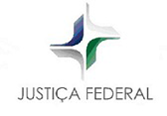 TRIBUNAL REGIONAL FEDERAL DA 5ª REGIÃOCoordenadoria Regional dos Juizados Especiais FederaisTURMA REGIONAL DE UNIFORMIZAÇÃO DE JURISPRUDÊNCIA36ª Sessão Ordinária de Julgamento20  de setembro de 2021.Presidente: Desembargador Federal Cid Marconi Gurgel de SouzaMembros (Ordem de antiguidade):Juiz Federal Sérgio Murilo Wanderley Queiroga Juiz Federal Flávio Roberto Ferreira de LimaJuiz Federal Sérgio José Wanderley de MendonçaJuiz Federal Francisco Glauber Pessoa AlvesJuíza Federal Kylce Anne Pereira Collier de MendonçaJuiz Federal Fábio Cordeiro de Lima Juíza Federal Paula Emília Moura Aragão de Sousa Brasil Juiz Federal Juiz Federal Nagibe de Melo Jorge NetoJuiz Federal Joaquim Lustosa FilhoJuiz federal José Eduardo de Melo Vilar FilhoDiretora: Delane Ferreira da SilvaJuiz Federal Sérgio Murilo Wanderley Queiroga -  Presidente da TR/PB01. 0503136-06.2020.4.05.8104Recorrente: Instituto Nacional do Seguro Social - INSSAdv/Proc: Procuradoria Federal Recorrido (a): Luiza Helena Rodrigues Costa Adv/Proc: Fridtjof Chrysostomus Dantas Alves Origem: 2ª Turma Recursal  SJCERelator: Juiz Federal Sérgio Murilo Wanderley Queiroga02. 0517180-42.2020.4.05.8100Recorrente: Diego Noronha MaiaAdv/Proc: Defensoria pública da UniãoRecorrido (a): União federal Adv/Proc: Advocacia geral da UniãoOrigem: 3ª Turma Recursal  SJCERelator: Juiz Federal Sérgio Murilo Wanderley Queiroga03. 0507177-44.2019.4.05.8300Recorrente: Joana Pereira Da SilvaAdv/Proc: Olivia Paula Filgueira Da Silva Barros  (PE037318D )Recorrido (a): INSS - INSTITUTO NACIONAL DO SEGURO SOCIAL e outroAdv/Proc: Procuradoria FederalOrigem:  2ª  Turma Recursal  SJPE Relator: Juiz Federal Sérgio Murilo Wanderley Queiroga04. 0523059-64.2019.4.05.8100Recorrente: Ernaldo Soares De SousaAdv/Proc: Carlos Eden Melo Mourão  (CE017014 )Recorrido (a): INSS - INSTITUTO NACIONAL DO SEGURO SOCIAL e outroAdv/Proc: Procuradoria FederalOrigem:  3ª  Turma Recursal  SJCE Relator: Juiz Federal Sérgio Murilo Wanderley Queiroga05. 0514741-11.2018.4.05.8300Recorrente: Carlos Roberto Santiago Silva Adv/Proc: João Campiello Varella Neto  (PE030341D )Recorrido (a): INSS - INSTITUTO NACIONAL DO SEGURO SOCIAL e outroAdv/Proc: Procuradoria FederalOrigem:  1ª  Turma Recursal  SJPE Relator: Juiz Federal Sérgio Murilo Wanderley QueirogaJuiz Federal  Flávio Roberto  Ferreira de Lima - Presidente da 1ªTR/PE06. 0515190-44.2019.4.05.8102Recorrente: Instituto Nacional do Seguro Social - INSSAdv/Proc: Procuradoria FederalRecorrido (a): Antônio Moisés Oliveira MonteiroAdv/Proc: Amanda Cândido Bezerra  (CE038062 )Origem:  1ª Turma Recursal  SJCE Relator: Juiz Federal Flávio Roberto Ferreira de Lima07. 0502065-54.2020.4.05.8302Recorrente: Lucyo Flávio Roseno FonsecaAdv/Proc: Rodrigo Ewerton de Araujo  (PE001317B )Recorrido (a): Caixa Econômica FederalAdv/Proc: Procuradoria FederalOrigem:  2ª Turma Recursal  SJPE Relator:Juiz Federal Flávio Roberto Ferreira de Lima08. 0512997-26.2019.4.05.8500Recorrente: Instituto Nacional do Seguro Social - INSSAdv/Proc: Procuradoria FederalRecorrido (a): GILVANETE SANTOS DIAS Adv/Proc: adriano de oliveira silva  (SE010049 )Origem:   Turma Recursal  SJSE Relator: Juiz Federal Flávio Roberto Ferreira de Lima09. 0508255-88.2019.4.05.8101Recorrente: Instituto Nacional do Seguro Social - INSSAdv/Proc: Procuradoria FederalRecorrido (a): Deuteronomio Evangelista Da Silva Adv/Proc: Flávio Sousa Farias (CE018571 )Origem:  2ª Turma Recursal  SJCE Relator: Juiz Federal Flávio Roberto Ferreira de Lima10. 0504339-37.2019.4.05.8201Recorrente: Marli Maria Da SilvaAdv/Proc: Marcelo Vieira da Silva (PB022100 )Recorrido (a): Caixa Econômica FederalAdv/Proc: Procuradoria FederalOrigem:   Turma Recursal  SJPB Relator: Juiz Federal Flávio Roberto Ferreira de LimaJuiz Federal  Sérgio José Wanderley de Mendonça – Presidente da TR/AL11. 0522002-27.2018.4.05.8300Recorrente: Cláudio José Da SilvaAdv/Proc: Daniela Siqueira Valadares (PE021290D )Recorrido (a): INSS - INSTITUTO NACIONAL DO SEGURO SOCIAL e outroAdv/Proc: Procuradoria FederalOrigem:  1ª  Turma Recursal  SJPE Relator: Juiz Federal Sérgio José Wanderley de Mendonça12. 0508762-49.2019.4.05.8101Recorrente: Cristianne Soares Chaves Adv/Proc: Charles De Lima Lourenço Recorrido (a): INSS - INSTITUTO NACIONAL DO SEGURO SOCIAL e outrosAdv/Proc: Procuradoria FederalOrigem:  3ª  Turma Recursal  SJCE Relator: Juiz Federal Sérgio José Wanderley de MendonçaJuiz Federal Francisco Glauber Pessoa Alves – Presidente da  TR/RN13. 0512609-44.2019.4.05.8300  Recorrente: Lucia de Fatima Tenorio Costa Campos Adv/Proc: Otoniel Falcão do Nascimento  e outros (PE012454D )Recorrido (a): INSS - INSTITUTO NACIONAL DO SEGURO SOCIAL e outrosAdv/Proc: Procuradoria Federal e outrosOrigem:   2ª Turma Recursal  SJPE Relator: Juiz Federal Francisco Glauber Pessoa Alves14. 0513987-98.2020.4.05.8300Recorrente: Jorge Siqueira Da Silva Adv/Proc: DEFENSORIA PUBLICA DA UNIAORecorrido (a): União Federal Adv/Proc: Advocacia Geral da UniãoOrigem:   1ª Turma Recursal  SJPE Relator: Juiz Federal Francisco Glauber Pessoa Alves15. 0500887-55.2020.4.05.8307Recorrente: Amaro Joaquim Da Silva Adv/Proc: Givaldo Cândido Dos Santos (PE009831D )Recorrido (a): INSS - INSTITUTO NACIONAL DO SEGURO SOCIAL Adv/Proc: Procuradoria Federal Origem:   1ª Turma Recursal  SJPE Relator: Juiz Federal Francisco Glauber Pessoa Alves16. 0509437-03.2019.4.05.8201Recorrente: Edineuza Maria Barbosa Adv/Proc: Mario da Silva Moreno  (PB027110 ) e outro Recorrido (a): INSS - INSTITUTO NACIONAL DO SEGURO SOCIAL e outrosAdv/Proc: Procuradoria Federal e outros Origem:    Turma Recursal  SJPB Relator: : Juiz Federal Francisco Glauber Pessoa Alves17. 0523886-75.2019.4.05.8100Recorrente: Angela Mauricio Dos Santos Adv/Proc: WILLIAM MAGALHÃES LESSA (CE032848 )Recorrido (a): União Federal Adv/Proc: Advocacia Geral da UniãoOrigem:   2ª Turma Recursal  SJCE Relator: Juiz Federal Francisco Glauber Pessoa Alves18. 0501426-42.2020.4.05.8300Recorrente: Instituto Nacional do Seguro Social - INSSAdv/Proc: Procuradoria FederalRecorrido (a): Margareth Dolores Dos Santos Cardona Adv/Proc: Renan Neves Rego  (PE039615 )Origem:  2ª Turma Recursal  SJPE Relator: Juiz Federal Francisco Glauber Pessoa Alves19. 0503004-71.2019.4.05.8204Recorrente: IBGE - INSTITUTO BRASILEIRO DE GEOGRAFIA E ESTATÍSTICA (CI) Adv/Proc: Procuradoria FederalRecorrido (a): Weberton Antonio Dos Santos Adv/Proc: Rafaela Vieira Gomes  (PB014238 )Origem:   Turma Recursal  SJPB Relator: Juiz Federal Francisco Glauber Pessoa Alves20. 0500806-97.2020.4.05.8504Recorrente: Instituto Nacional do Seguro Social - INSSAdv/Proc: Procuradoria FederalRecorrido (a): Sinelaine Da Silva Medeiros Freitas Adv/Proc: Pedro Bruno Gois Santos  (SE007166 )Origem:   Turma Recursal  SJSE Relator: Juiz Federal Francisco Glauber Pessoa AlvesJuíza Federal Kylce Anne Pereira Collier de Mendonça – Presidente da 2ª TR/PE21. 0506498-28.2020.4.05.8100Recorrente: Instituto Nacional do Seguro Social - INSSAdv/Proc: Procuradoria FederalRecorrido (a): Candido Jose De Souza  Adv/Proc: Cicero Alves Saldanha (CE036201 )Origem:  3ª  Turma Recursal  SJCE Relator: Juíza Federal Kylce Anne Pereira Collier de Mendonça22. 0504945-13.2020.4.05.8013Recorrente : José Pedro dos Anjos Adv/Proc: Edes Soares de Oliveira (AL005777 )Recorrido (a): Instituto Nacional do Seguro Social – INSS Adv/Proc: Procuradoria Federal Origem: Turma Recursal  SJAL Relator: Juíza Federal Kylce Anne Pereira Collier de MendonçaJuiz Federal Fábio Cordeiro De Lima – Presidente da TR/SE23. 0504188-43.2020.4.05.8102Recorrente: Luzia Petronila Dos Santos Paz Adv/Proc: Francisco Tavares dos Santos (CE017982D )Recorrido (a): Instituto Nacional do Seguro Social – INSS Adv/Proc: Procuradoria Federal Origem:  1ª Turma Recursal  SJCE Relator: Juiz Federal Fábio Cordeiro de Lima24. 0507693-42.2020.4.05.8102Recorrente: Antônia Pinto da Conceição Adv/Proc: Amanda Cândido Bezerra  (CE038062 )Recorrido (a): Instituto Nacional do Seguro Social – INSS Adv/Proc: Procuradoria Federal Origem:  1ª Turma Recursal  SJCE Relator: Juiz Federal Fábio Cordeiro de Lima25. 0506140-57.2020.4.05.8102Recorrente: José Elionaldo Apolinário dos Santos Adv/Proc: Amanda Cândido Bezerra  (CE038062 )Recorrido (a): Instituto Nacional do Seguro Social – INSS Adv/Proc: Procuradoria Federal Origem:  1ª Turma Recursal  SJCE Relator: Juiz Federal Fábio Cordeiro de Lima26. 0502065-66.2020.4.05.8104Recorrente: Moisés Pereira Mota Adv/Proc: Anna Paula Alves Baracho Pereira (CE038377A ) e outro Recorrido (a): Instituto Nacional do Seguro Social – INSS Adv/Proc: Procuradoria Federal Origem:  1ª Turma Recursal  SJCE Relator: Juiz Federal Fábio Cordeiro de Lima27. 0514188-95.2017.4.05.8300Recorrente: Jadelson de Souza Veríssimo Adv/Proc: Antônio Almir Do Vale Reis Júnior  e outro Recorrido (a): Instituto Nacional do Seguro Social – INSS Adv/Proc: Procuradoria Federal Origem:  2ª Turma Recursal  SJPE Relator: Juiz Federal Fábio Cordeiro de Lima28. 0511267-79.2020.4.05.8100Recorrente: União Federal Adv/Proc: Advocacia Geral da União Recorrido (a): Silvanete Maria Queiroz Brito Bezerra Adv/Proc: Ossianne da Silva Freitas Martins (CE028544 )Origem:  2ª Turma Recursal  SJCE Relator: Juiz Federal Fábio Cordeiro de Lima29. 0534996-41.2019.4.05.8013Recorrente: Andrea Ferreira dos Santos Adv/Proc: André Victor Vanderlei de Oliveira (AL007311 ) e outrosRecorrido (a): Instituto Nacional do Seguro Social – INSS Adv/Proc: Procuradoria Federal Origem:   Turma Recursal  SJAL Relator: Juiz Federal Fábio Cordeiro de Lima30. 0502209-50.2019.4.05.8306Recorrente: Luiz Vicente Ferreira Adv/Proc: Antônio Almir Do Vale Reis Júnior  (PE027685D )Recorrido (a): Instituto Nacional do Seguro Social – INSS Adv/Proc: Procuradoria Federal Origem:   2ª Turma Recursal  SJPE Relator: Juiz Federal Fábio Cordeiro de Lima31. 0502493-90.2016.4.05.8200 Recorrente: Instituto Nacional do Seguro Social - INSSAdv/Proc: Procuradoria FederalRecorrido (a): Benedito Trajano De Farias Adv/Proc: Marcos Antonio Inácio Da Silva (PB004007 )Origem:   Turma Recursal  SJPB Relator: Juiz Federal Fábio Cordeiro de Lima32. 0524180-30.2019.4.05.8100Recorrente: União Federal /Fazenda NacionalAdv/Proc: Procuradoria Fazenda NacionalRecorrido (a): Maisa Moreira Xavier PaivaAdv/Proc: Gleriston Albano Cardoso Alves (CE032394) e outrosOrigem:  1ª Turma Recursal  SJCE Relator: Juiz Federal Fábio Cordeiro de Lima33. 0500454-86.2017.4.05.8200Recorrente: Lucelina Ferreira da Silva Adv/Proc: Marcos Antonio Inácio da Silva (PB004007 )Recorrido (a): Instituto Nacional do Seguro Social – INSS Adv/Proc: Procuradoria Federal Origem:    Turma Recursal  SJPB Relator: Juiz Federal Fábio Cordeiro de Lima34. 0505973-18.2012.4.05.8200Recorrente: Bruno França AmaroAdv/Proc: Barbara Nely De Carvalho Lisboa (PB016890 )Recorrido (a):  União Federal  Adv/Proc: Advocacia Geral da União Origem:    Turma Recursal  SJPB Relator: Juiz Federal Fábio Cordeiro de Lima35. 0513581-65.2020.4.05.8013Recorrente: Iolanda Lins Cavalcanti Adv/Proc: Daiany Ellen de Brito Beltrand (AL016781 ) e outrosRecorrido (a):  FUNASA - Fundação Nacional de Saúde Adv/Proc: Procuradoria FederalOrigem:    Turma Recursal  SJAL Relator: Juiz Federal Fábio Cordeiro de Lima36. 0510141-25.2019.4.05.8101Recorrente: Instituto Nacional do Seguro Social - INSSAdv/Proc: Procuradoria FederalRecorrido (a): João Batista Maia Guerreiro Adv/Proc: Carlos Eduardo Celedônio  (CE018628 )Origem: 3ª   Turma Recursal  SJCE Relator: Juiz Federal Fábio Cordeiro de LimaJuíza Federal Paula Emília Moura Aragão de Sousa Brasil – Presidente da 2ª TR/CE37. 0503582-03.2020.4.05.8300Recorrente: Instituto Nacional do Seguro Social - INSSAdv/Proc: Procuradoria FederalRecorrido (a): José Antônio da Silva Adv/Proc: João Campiello Varella Neto (PE030341D)Origem:   2ª Turma Recursal de PernambucoRelator: Juíza Federal Paula Emília Moura Aragão de Sousa Brasil38. 0512127-42.2018.4.05.8200Recorrente: Instituto Nacional do Seguro Social - INSSAdv/Proc: Procuradoria FederalRecorrido (a): Maria Lindomar Rolim Guimarães Adv/Proc: Gustavo Adolfo Baby Gomes (PB047178A)Origem: Turma Recursal SJPB   Relator: Juíza Federal Paula Emília Moura Aragão de Sousa Brasil39. 0501478-20.2020.4.05.8306Recorrente:  Roberto Rodrigues Dos Santos Adv/Proc: Adriano Santos De Almeida (PE035607)Recorrido (a): Instituto Nacional do Seguro Social - INSSAdv/Proc: Procuradoria FederalOrigem:  2ª Turma Recursal SJPERelator: Juíza Federal Paula Emília Moura Aragão de Sousa Brasil40. 0512164-35.2019.4.05.8200Recorrente: Horácio Rodrigues Frazão Neto Adv/Proc:  Gabriel Guaraná Dos Santos (PE026222D) e outroRecorrido (a): Instituto Nacional do Seguro Social - INSS e outroAdv/Proc: Procuradoria FederalOrigem:  Turma Recursal SJPB Relator: Juíza Federal Paula Emília Moura Aragão de Sousa Brasil41. 0502234-47.2020.4.05.8300Recorrente: Instituto Nacional do Seguro Social - INSSAdv/Proc: Procuradoria FederalRecorrido (a): Maria De Lourdes Souza Adv/Proc:  Diego Fillipe Moreira Alves (PE031102)Origem:  1ª Turma Recursal SJPERelator: Juíza Federal Paula Emília Moura Aragão de Sousa Brasil42. 0502066-51.2020.4.05.8201Recorrente: Erivaldo Mendes Adv/Proc: Suhellen Falcão De França (PB015475)Recorrido (a): Instituto Nacional do Seguro Social - INSS Adv/Proc: Procuradoria FederalOrigem:  Turma Recursal SJPBRelator: Juíza Federal Paula Emília Moura Aragão de Sousa Brasil43. 0513532-79.2019.4.05.8200 Recorrente: Josenaldo Antonio Da Silva Adv/Proc: Edyana Monteiro Freitas da Silva (PB017061) e outroRecorrido (a): Instituto Nacional do Seguro Social - INSS e outrosAdv/Proc: Procuradoria FederalOrigem:  Turma Recursal SJPBRelator: Juíza Federal Paula Emília Moura Aragão de Sousa BrasilJuiz Federal Nagibe de Melo Jorge Neto – Presidente da 3ªTR/CE44. 0509102-93.2019.4.05.8100Recorrente: Larissa de Sousa Gomes Adv/Proc: Adaudete Pires Duarte (CE018290)Recorrido (a): Instituto Nacional do Seguro Social – INSS e outroAdv/Proc: Procuradoria FederalOrigem:  1ª Turma Recursal SJCERelator: Juiz Federal Nagibe de Melo Jorge Neto45. 0510373-38.2018.4.05.8015Recorrente: Almir Dos Anjos Adv/Proc: Edes Soares de Oliveira Filho (AL010362) e outroRecorrido (a): Instituto Nacional do Seguro Social - INSSAdv/Proc: Procuradoria FederalOrigem:  Turma Recursal SJALRelator: Juiz Federal Nagibe de Melo Jorge Neto46. 0500630-28.2018.4.05.8201Recorrente: UniãoAdv/Proc: Advocacia Geral da UniãoRecorrido (a): Arthur De Araújo Fernandes Adv/Proc:   Marcos Antonio Inácio Da Silva (PB004007)Origem:  Turma Recursal SJPBRelator: Juiz Federal Nagibe de Melo Jorge Neto47. 0515488-92.2017.4.05.8300Recorrente: Almir José dos Santos Adv/Proc: João Campiello Varella Neto (PE030341D)Recorrido (a): Instituto Nacional do Seguro Social - INSSAdv/Proc: Procuradoria FederalOrigem:  3ª Turma Recursal SJPERelator: : Juiz Federal Nagibe de Melo Jorge Neto48. 0502455-31.2019.4.05.8311Recorrente: Claúdia Christina Salomão Tavares Bacalhau Adv/Proc: Paulianne Alexandre Tenorio (PE020070D) e outroRecorrido (a): Instituto Nacional do Seguro Social - INSSAdv/Proc: Procuradoria FederalOrigem:  1ª Turma Recursal SJPERelator: Juiz Federal Nagibe de Melo Jorge Neto49. 0500349-32.2019.4.05.8300Recorrente: Carlos José Da Silva Adv/Proc:  Rodney Alves da Silva (SP222641)Recorrido (a): Instituto Nacional do Seguro Social - INSSAdv/Proc: Procuradoria FederalOrigem:  1ª Turma Recursal SJPERelator: Juiz Federal Nagibe de Melo Jorge Neto50. 0505697-16.2019.4.05.8402Recorrente: Dimas Gundim de Oliveira Adv/Proc:  Marcos Antonio Inácio Da Silva (PB004007)Recorrido (a): Instituto Nacional do Seguro Social - INSS e outroAdv/Proc: Procuradoria FederalOrigem:  Turma Recursal SJRNRelator: Juiz Federal Nagibe de Melo Jorge NetoJuiz Federal Joaquim Lustosa Filho – Presidente da 3ª TR/PE (em substituição)Juiz Federal José Eduardo de Melo Vilar Filho – Presidente da 1ª TR/CE51. 0510036-15.2019.4.05.8500Recorrente:  Instituto Nacional do Seguro Social – INSS Adv/Proc: Procuradoria FederalRecorrido (a): Islaine Santos do NascimentoAdv/Proc: Defensoria Pública da União e outroOrigem: Turma Recursal SJSE Relator: Juiz Federal José Eduardo de Melo Vilar Filho52. 0504253-66.2019.4.05.8201Recorrente:  Instituto Nacional do Seguro Social – INSSAdv/Proc: Procuradoria FederalRecorrido (a): Maria José da SilvaAdv/Proc: Giovanne Arruda Gonçalves (OAB/PB nº6941) e outroOrigem: Turma Recursal  SJPBRelator: Juiz Federal José Eduardo de Melo Vilar Filho53.  0503892-98.2018.4.05.8002Recorrente: Maria do Socorro Soares Cavalcante de LimaAdv/Proc: David Gama Reys (AL007521) e outroRecorrido (a): Instituto Nacional do Seguro Social - INSSAdv/Proc: Procuradoria FederalOrigem: Turma Recursal SJAL Relator: Juiz Federal José Eduardo de Melo Vilar Filho54. 0504340-94.2020.4.05.8101Recorrente: União FederalAdv/Proc: Advocacia Geral da UniãoRecorrido (a): Rita Sandra Ribeiro de AquinoAdv/Proc: Flávio Sousa Farias (CE018571) e outroOrigem:1ª Turma Recursal SJCE Relator:Juiz Federal José Eduardo de Melo Vilar Filho55. 0503736-21.2020.4.05.8300Recorrente: Paulo Germano da SilvaAdv/Proc: Paulianne Alexandre Tenório ((PE020070D) e outrosRecorrido (a): Instituto Nacional do Seguro Social - INSSAdv/Proc: Procuradoria FederalOrigem: 1ª Turma Recursal SJPERelator: Juiz Federal José Eduardo de Melo Vilar Filho56. 0504886-08.2018.4.05.8300Recorrente:   Elza Marlene da Silva Adv/Proc:  Paulianne Alexandre Tenorio (PE020070D) e outroRecorrido (a): Instituto Nacional do Seguro Social - INSSe outroAdv/Proc: Procuradoria FederalOrigem: 1ª Turma Recursal SJPE Relator: Juiz Federal José Eduardo de Melo Vilar Filho57. 0503238-37.2020.4.05.8101Recorrente: Instituto Nacional do Seguro Social - INSSAdv/Proc: : Procuradoria FederalRecorrido (a):   Marcio Pereira Da Silva Adv/Proc: Flávio Sousa Farias (CE018571)Origem:  2ª Turma Recursal SJCERelator: Juiz Federal José Eduardo de Melo Vilar Filho